October  2018October  2018October  2018October  2018October  2018SunMonTueWedThuFriSat1 Our first Spanish lesson is today!2 3 Blowing Bubbles for B!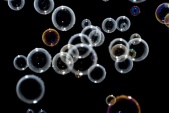 4 5 Reading a book about Christopher Columbus.6 7 8 Columbus Day! No school! 9 10 Vision and Hearing screenings done by the Lions Club today.  Please send in your permission form!11 12 Lets play MUSICAL CHAIRS!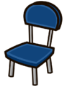 13 14 15 Firetruck Cookies for art and snack!16 17 Field trip to the firehouse!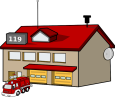 18 19 Counting Mini-Marshmallows…then having them for snack! YUM!20 21 22 We’ll be making apple muffins for our snack today!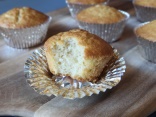 23 24 What does Superman see? Snakes?  A suitcase? Skunks?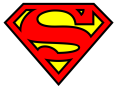 25 26 Hallelujah Harvest! Arrival time is 6:30!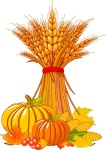 27 28 29 We’ll be taking a walk today to look for signs of FALL!   Weather permitting.30 31 Let’s check out our Secret Suitcase today!Bible Reminders:1 Corinthians 14:40, “Put all things in order.”Acts 5:29, “We ought to obey God.”Bible Reminders:1 Corinthians 14:40, “Put all things in order.”Acts 5:29, “We ought to obey God.”Bible Reminders:1 Corinthians 14:40, “Put all things in order.”Acts 5:29, “We ought to obey God.”